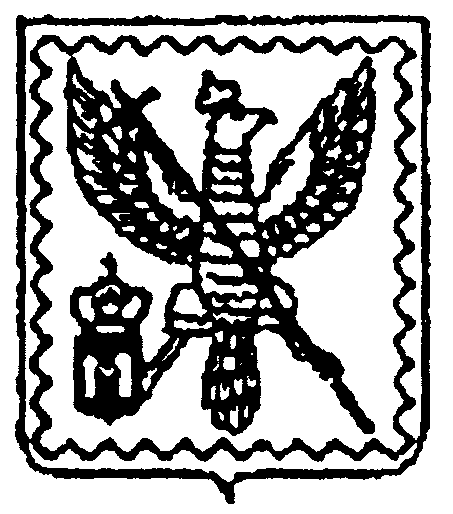 АДМИНИСТРАЦИЯ МУНИЦИПАЛЬНОГО ОБРАЗОВАНИЯ ГОРОДСКОГО ПОСЕЛЕНИЯ  ГОРОД МОСАЛЬСККАЛУЖСКОЙ ОБЛАСТИ	              ПОСТАНОВЛЕНИЕот 10.11.2020 года                             г. Мосальск                                 № 171О внесении изменений в постановление администрации муниципального образовании городского поселения «Город Мосальск» № 236 от 13.12.2019 года «Об утверждении ответственного за ведение реестра обустройства мест (площадок) накопления твердых коммунальных отходов»В рамках выполнения Постановление Правительства РФ от 31 августа 2018 г. № 1039 “Об утверждении Правил обустройства мест (площадок) накопления твердых коммунальных отходов и ведения их реестра, в соответствии с Федеральным Законом от 06.10.2003 г. №  131 – ФЗ «Об общих принципах организации местного самоуправления в Российской Федерации», руководствуясь Уставом муниципального образовании городского поселения «Город Мосальск»:Внести изменений в постановление администрации муниципального образовании городского поселения «Город Мосальск» № 236 от 13.12.2018 года «Об утверждении ответственного за ведение реестра обустройства мест (площадок) накопления твердых коммунальных отходов»Утвердить реестр обустройства мест (площадок) накопления твердых коммунальных отходов на территории  муниципального образовании городского поселения «Город Мосальск» согласно приложению.2. Контроль за исполнением настоящего распоряжения оставляю за собой.3. Настоящее постановление вступает в силу с момента обнародования на официальном сайте администрации МО ГП «Город Мосальск».И.о. Главы муниципального образованиягородского поселения «Город Мосальск»                       Голополосов Е.Ю.      Приложение №1к постановлению администрациимуниципального образования городского поселения «Город Мосальск»от 10.11.2020 г. № 171Реестр  обустройства мест (площадок) накоплениятвердых коммунальных отходов на территории  муниципального образования городского поселения «Город Мосальск»№ п/пАдрес нахождения мест (площадок) накопления ТКОДанные о технических характеристиках мест (площадок) накопления ТКО (сведения об используемом покрытии, площадки, количестве размещенных и планируемых размещению контейнеров)  Данные о собственниках мест (площадок) накопления ТКОДанные об источниках образования ТКО, которые складируются в местах (на площадках) накопления твердых коммунальных отходов1.г. Мосальск, ул. Калужская д. 3Открытая площадка с твердым покрытием (ж/б плита) и ограждение зеленными насаждениями (кустарником) 2 кв.м. 1 контейнер 0,75 м3 Администрация МО ГП «Город Мосальск» ОГРН 1054001516392г. Мосальск, ул. Советская д.7 инд. 249930Многоквартирные дома2.г. Мосальск, ул. Калужская д. 9Открытая площадка с твердым покрытием (ж/б плита)  2 кв.м. 1 контейнер 0,75 м3Планируется – ограждение.Администрация МО ГП «Город Мосальск» ОГРН 1054001516392г. Мосальск, ул. Советская д.7 инд. 249930Многоквартирные дома3.г. Мосальск, ул. Калужская д. 10Открытая площадка с твердым покрытием (ж/б плита)  2 кв.м. 1 контейнер 0,75 м3Планируется – ограждение.Администрация МО ГП «Город Мосальск» ОГРН 1054001516392г. Мосальск, ул. Советская д.7 инд. 249930Многоквартирные дома4.г. Мосальск, ул. Калужская д. 12Открытая площадка с твердым покрытием (ж/б плита)  4 кв.м. 2 контейнера по 0,75 м3Планируется – ограждение. Администрация МО ГП «Город Мосальск» ОГРН 1054001516392г. Мосальск, ул. Советская д.7 инд. 249930Многоквартирные дома5.г. Мосальск, ул. Калужская д. 13Открытая площадка с твердым покрытием (ж/б плита)  2 кв.м. 1 контейнер 0,75 м3 Планируется – ограждение.Администрация МО ГП «Город Мосальск» ОГРН 1054001516392г. Мосальск, ул. Советская д.7 инд. 249930Многоквартирные дома6.г. Мосальск, ул. Калужская д. 15Открытая площадка с твердым покрытием (ж/б плита) и ограждение зеленными насаждениями (кустарником) 2 кв.м. 1 контейнер 0,75 м3Администрация МО ГП «Город Мосальск» ОГРН 1054001516392г. Мосальск, ул. Советская д.7 инд. 249930Многоквартирные дома7.г. Мосальск, ул. Калужская д. 16Открытая площадка с твердым покрытием (ж/б плита)  2 кв.м. 1 контейнер 0,75 м3Планируется – ограждение.Администрация МО ГП «Город Мосальск» ОГРН 1054001516392г. Мосальск, ул. Советская д.7 инд. 249930Многоквартирные дома8.г. Мосальск, ул. Калужская д. 17Открытая площадка с твердым покрытием (ж/б плита) и ограждение 2 кв.м. Имеется - 1 контейнер 0,75 м3Администрация МО ГП «Город Мосальск» ОГРН 1054001516392г. Мосальск, ул. Советская д.7 инд. 249930Многоквартирные дома9.г. Мосальск, ул. Калужская д. 29Открытая площадка с твердым покрытием (ж/б плита)  4 кв.м. 2 контейнера по 0,75 м3 Планируется – ограждение.Администрация МО ГП «Город Мосальск» ОГРН 1054001516392г. Мосальск, ул. Советская д.7 инд. 249930Многоквартирные дома10.г. Мосальск, ул. Калужская д. 29Открытая площадка с твердым покрытием (ж/б плита)  4 кв.м. 2 контейнера по 0,75 м3 Планируется – ограждение.Администрация МО ГП «Город Мосальск» ОГРН 1054001516392г. Мосальск, ул. Советская д.7 инд. 249930Многоквартирные дома11.г. Мосальск, ул. Кирова д. 25Открытая площадка с твердым покрытием (ж/б плита) и ограждение зеленными насаждениями (кустарником) 2 кв.м. 1 контейнер 0,75 м3Администрация МО ГП «Город Мосальск» ОГРН 1054001516392г. Мосальск, ул. Советская д.7 инд. 249930Многоквартирные дома12.г. Мосальск, ул. Кирова д. 27Открытая площадка с твердым покрытием (ж/б плита) и ограждение железным листом6 кв.м. 1 контейнер 0,75 м3Администрация МО ГП «Город Мосальск» ОГРН 1054001516392г. Мосальск, ул. Советская д.7 инд. 249930Многоквартирные дома13.г. Мосальск, ул. Кирова д. 38Открытая площадка с твердым покрытием (асфальт) 2 кв.м. 1 контейнер 0,75 м3Планируется – ограждение.Администрация МО ГП «Город Мосальск» ОГРН 1054001516392г. Мосальск, ул. Советская д.7 инд. 249930Многоквартирные дома14.г. Мосальск, ул. Ленина д. 35Открытая площадка с твердым покрытием (ж/б плита) и ограждение зеленными насаждениями (кустарником) 2 кв.м. 1 контейнер 0,75 м3Администрация МО ГП «Город Мосальск» ОГРН 1054001516392г. Мосальск, ул. Советская д.7 инд. 249930Многоквартирные дома15.г. Мосальск, ул. Ленина д. 46Открытая площадка с твердым покрытием (ж/б плита) и ограждение зеленными насаждениями (кустарником) 2 кв.м. 1 контейнер 0,75 м3Администрация МО ГП «Город Мосальск» ОГРН 1054001516392г. Мосальск, ул. Советская д.7 инд. 249930Многоквартирные дома16.г. Мосальск, ул. Ленина д. 47Открытая площадка с твердым покрытием (ж/б плита) и ограждение 2 кв.м. Имеется - 1 контейнер 0,75 м3Администрация МО ГП «Город Мосальск» ОГРН 1054001516392г. Мосальск, ул. Советская д.7 инд. 249930Многоквартирные дома17.г. Мосальск, ул. Ленина д. 51Открытая площадка с твердым покрытием (ж/б плита)  6 кв.м. 3 контейнер 0,75 м3Планируется – ограждение.Администрация МО ГП «Город Мосальск» ОГРН 1054001516392г. Мосальск, ул. Советская д.7 инд. 249930Многоквартирные дома18.г. Мосальск, ул. Ленина д. 54Открытая площадка с твердым покрытием (асфальт) 2 кв.м. 1 контейнер 0,75 м3Планируется – ограждение.Администрация МО ГП «Город Мосальск» ОГРН 1054001516392г. Мосальск, ул. Советская д.7 инд. 249930Многоквартирные дома19.г. Мосальск, ул. 40 лет Победы д. 2Открытая площадка с твердым покрытием (асфальт) 4 кв.м. 1 контейнер 8 м3Планируется – ограждение.Администрация МО ГП «Город Мосальск» ОГРН 1054001516392г. Мосальск, ул. Советская д.7 инд. 249930Многоквартирные дома20.г. Мосальск, ул. 40 лет Победы д. 3Открытая площадка с твердым покрытием (асфальт) 2 кв.м. 3 контейнера по 0,75 м3Планируется – ограждение.Администрация МО ГП «Город Мосальск» ОГРН 1054001516392г. Мосальск, ул. Советская д.7 инд. 249930Многоквартирные дома21.г. Мосальск, ул. 40 лет Победы д. 4Открытая площадка с твердым покрытием (асфальт) 4 кв.м. 2 контейнера по 0,75 м3Планируется – ограждение.Администрация МО ГП «Город Мосальск» ОГРН 1054001516392г. Мосальск, ул. Советская д.7 инд. 249930Многоквартирные дома22.г. Мосальск, ул. 40 лет Победы д. 6Открытая площадка с твердым покрытием (асфальт) 2 кв.м. 1 контейнер 0,75 м3Планируется – ограждение.Администрация МО ГП «Город Мосальск» ОГРН 1054001516392г. Мосальск, ул. Советская д.7 инд. 249930Многоквартирные дома23.г. Мосальск, ул. Советская д. 18Открытая площадка с твердым покрытием (ж/б плита) и  ограждение (деревянный забор) 2 кв.м. 1 контейнер 0,75 м3Администрация МО ГП «Город Мосальск» ОГРН 1054001516392г. Мосальск, ул. Советская д.7 инд. 249930Многоквартирные дома24.г. Мосальск, ул. Советская д. 22Открытая площадка с твердым покрытием (асфальт) и ограждение зеленными насаждениями (кустарником) 2 кв.м. 1 контейнер 0,75 м3Администрация МО ГП «Город Мосальск» ОГРН 1054001516392г. Мосальск, ул. Советская д.7 инд. 249930Многоквартирные дома25.г. Мосальск, ул. Пушкина д. 19Открытая площадка с твердым покрытием (асфальт) и ограждение зеленными насаждениями (кустарником) 4 кв.м. 2 контейнера 0,75 м3Администрация МО ГП «Город Мосальск» ОГРН 1054001516392г. Мосальск, ул. Советская д.7 инд. 249930Частные домовладения26.г. Мосальск, ул. Ломоносова д. 24Открытая площадка с твердым покрытием (ж/б плита) 4 кв.м. 2 контейнера по 0,75 м3Планируется – ограждение.Администрация МО ГП «Город Мосальск» ОГРН 1054001516392г. Мосальск, ул. Советская д.7 инд. 249930Многоквартирные дома27.г. Мосальск, ул. Ломоносова д. 39Открытая площадка с твердым покрытием (ж/б плита) 2 кв.м.и ограждение зеленными насаждениями (деревья) 1 контейнер 0,75 м3Администрация МО ГП «Город Мосальск» ОГРН 1054001516392г. Мосальск, ул. Советская д.7 инд. 249930Многоквартирные дома28.г. Мосальск, ул. Ломоносова д. 41Открытая площадка с твердым покрытием (ж/б плита) 2 кв.м.и ограждение зеленными насаждениями (деревья) 1 контейнер 0,75 м3Администрация МО ГП «Город Мосальск» ОГРН 1054001516392г. Мосальск, ул. Советская д.7 инд. 249930Многоквартирные дома29.г. Мосальск, ул. Ломоносова д. 43Открытая площадка с твердым покрытием (ж/б плита). 2 кв.м. Имеется - 1 контейнер 0,75 м3 Планируется ограждениеАдминистрация МО ГП «Город Мосальск» ОГРН 1054001516392г. Мосальск, ул. Советская д.7 инд. 249930Многоквартирные дома30.г. Мосальск, ул. Ломоносова д. 45Открытая площадка с твердым покрытием (ж/б плита). 2 кв.м. Имеется - 1 контейнер 0,75 м3Планируется - ограждениеАдминистрация МО ГП «Город Мосальск» ОГРН 1054001516392г. Мосальск, ул. Советская д.7 инд. 249930Многоквартирные домаг. Мосальск, ул. Ломоносова д. 116Открытая площадка с твердым покрытием (ж/б плита)  4 кв.м. 2 контейнера по 0,75 м3Планируется – ограждение.Администрация МО ГП «Город Мосальск» ОГРН 1054001516392г. Мосальск, ул. Советская д.7 инд. 249930Многоквартирные дома31.г. Мосальск, ул. Советская около д. 36 (для ул. Н. Кавказ)Открытая площадка с твердым покрытием (ж/б плита). 2 кв.м. Имеется - 1 контейнер 0,75 м3Планируется -ограждениеАдминистрация МО ГП «Город Мосальск» ОГРН 1054001516392г. Мосальск, ул. Советская д.7 инд. 249930Частные домовладения32.г. Мосальск, ул. Гагарина д. 4Открытая площадка с твердым покрытием (ж/б плита) 4 кв.м. 2 контейнера по 0,75 м3Планируется – ограждение.Администрация МО ГП «Город Мосальск» ОГРН 1054001516392г. Мосальск, ул. Советская д.7 инд. 249930Многоквартирные дома33.г. Мосальск, ул. Гагарина д. 6Открытая площадка с твердым покрытием (ж/б плита) 4 кв.м. 1 контейнер 8 м3Планируется – ограждение.Администрация МО ГП «Город Мосальск» ОГРН 1054001516392г. Мосальск, ул. Советская д.7 инд. 249930Многоквартирные дома34.г. Мосальск, ул. Гагарина д. 10Открытая площадка с твердым покрытием (ж/б плита). 4 кв.м. Имеется - 2 контейнера по 0,75 м3Планируется -ограждениеАдминистрация МО ГП «Город Мосальск» ОГРН 1054001516392г. Мосальск, ул. Советская д.7 инд. 249930Многоквартирные дома35.г. Мосальск, ул. Гагарина д. 12Открытая площадка с твердым покрытием (ж/б плита)  6 кв.м. 3 контейнера по 0,75 м3Планируется – ограждение.Администрация МО ГП «Город Мосальск» ОГРН 1054001516392г. Мосальск, ул. Советская д.7 инд. 249930Многоквартирные дома36.г. Мосальск, ул. Гагарина д. 38аОткрытая площадка с твердым покрытием (ж/б плита). 8 кв.м. Имеется - 4 контейнера по 0,75 м3 Планируется -ограждениеАдминистрация МО ГП «Город Мосальск» ОГРН 1054001516392г. Мосальск, ул. Советская д.7 инд. 249930Многоквартирные дома37.г. Мосальск, ул. Гагарина д. 14Открытая площадка с твердым покрытием (ж/б плита) и ограждение зеленными насаждениями (кустарником) 6 кв.м. 3 контейнера по 0,75 м3Администрация МО ГП «Город Мосальск» ОГРН 1054001516392г. Мосальск, ул. Советская д.7 инд. 249930Многоквартирные дома38.г. Мосальск, ул. Революции д. 9Открытая площадка с твердым покрытием (ж/б плита) и ограждение зеленными насаждениями (кустарником) 2 кв.м. 1 контейнер 0,75 м3Администрация МО ГП «Город Мосальск» ОГРН 1054001516392г. Мосальск, ул. Советская д.7 инд. 249930Многоквартирные дома39.г. Мосальск, ул. СПТУ д. 4Открытая площадка с твердым покрытием (ж/б плита)  8 кв.м. 1 контейнер 8 м3 и 4 контейнера по 0,75 м3Планируется – ограждение.Администрация МО ГП «Город Мосальск» ОГРН 1054001516392г. Мосальск, ул. Советская д.7 инд. 249930Многоквартирные дома40.г. Мосальск, ул. Калужская д. 28 (рынок)Открытая площадка с твердым покрытием (ж/б плита) и ограждение (бетонные плиты) 10 кв.м. 5 контейнеров по 0,75 м3Администрация МО ГП «Город Мосальск» ОГРН 1054001516392г. Мосальск, ул. Советская д.7 инд. 249930Рынок и частные домовладения41.г. Мосальск, ул. Советская д. 13 (кинотеатр)Открытая площадка с твердым покрытием (ж/б плита) и ограждение зеленными насаждениями (кустарником) 6 кв.м. 3 контейнера 0,75 м3Администрация МО ГП «Город Мосальск» ОГРН 1054001516392г. Мосальск, ул. Советская д.7 инд. 249930Многоквартирные дома, частные домовладения и организации 42.г. Мосальск, ул. Ленина  (Районный ДК)Открытая площадка с твердым покрытием (ж/б плита) и ограждение зеленными насаждениями (кустарником) 6 кв.м. 3 контейнера 0,75 м3Администрация МО ГП «Город Мосальск» ОГРН 1054001516392г. Мосальск, ул. Советская д.7 инд. 249930Районный ДК43.г. Мосальск, ул. 40 лет Победы около д. 1а (городской водоем)Открытая площадка с твердым покрытием (ж/б плита) 2 кв.м.Имеется - ограждение зеленными насаждениями (деревья) 2 контейнера 0,75 м3Администрация МО ГП «Город Мосальск» ОГРН 1054001516392г. Мосальск, ул. Советская д.7 инд. 249930Многоквартирные дома и частные домовладения44.г. Мосальск, ул. Советская д. 36 (городская баня)Открытая площадка с твердым покрытием (ж/б плита). 4 кв.м. Имеется - 2 контейнера по 0,75 м3 Планируется - ограждениеАдминистрация МО ГП «Город Мосальск» ОГРН 1054001516392г. Мосальск, ул. Советская д.7 инд. 249930Организация45.г. Мосальск, ул. Бр. Луканиных д. 32 (кладбище)Открытая площадка с твердым покрытием (ж/б плита). 4 кв.м. Имеется - 1 контейнер 0,75 м3Планируется - ограждениеАдминистрация МО ГП «Город Мосальск» ОГРН 1054001516392г. Мосальск, ул. Советская д.7 инд. 249930Организация46.г. Мосальск, ул. Калужская в 100 м. к юго-востоку от д. 1 (кладбище)Открытая площадка с твердым покрытием (ж/б плита). 4 кв.м. Имеется - 2 контейнера 0,75 м3Планируется - ограждениеАдминистрация МО ГП «Город Мосальск» ОГРН 1054001516392г. Мосальск, ул. Советская д.7 инд. 249930Организация47.г. Мосальск, ул. Революции д. 10 (МСШ № 2)Открытая площадка с твердым покрытием (ж/б плита) и ограждение 2 кв.м. 1 контейнер 0,75 м3МКОУ СОШ № 2г. Мосальск, ул. Революции д. 10 инд. 249930МКОУ СОШ № 248.г. Мосальск, ул. Кирова д. 42 (МСШ № 2)Открытая площадка с твердым покрытием (ж/б плита) и ограждение 2 кв.м. 2 контейнера 0,75 м3МКОУ СОШ № 2г. Мосальск, ул. Кирова д. 42 инд. 249930МКОУ СОШ № 249.г. Мосальск, ул. Энгельса д. 9 (МСШ № 1)Открытая площадка с твердым покрытием (ж/б плита) и ограждение 2 кв.м. 2 контейнера 0,75 м3МКОУ СОШ № 1г. Мосальск, ул. Энгельса д. 9 инд. 249930МКОУ СОШ № 150.г. Мосальск, ул. Ленина д. 20 (МКДОУ Мосальский д/с.)Открытая площадка с твердым покрытием (ж/б плита) и ограждение 2 кв.м. 5 контейнеров 0,75 м3МКДОУ Мосальский д/с.г. Мосальск, ул. Ленина д. 20 инд. 249930МКДОУ Мосальский д/с.51.г. Мосальск, ул. Революции д. 71Открытая площадка с твердым покрытием (ж/б плита) и ограждение 2 кв.м. 1 контейнер 0,75 м3Собственность ООО «БиоФАРМАХОЛ»г. Мосальск, ул. Революции д. 71 инд. 249930предприятие52.г. Мосальск, ул. Революции д. 56Открытая площадка с твердым покрытием (ж/б плита) и ограждение 2 кв.м. 1 контейнер 0,75 м3Собственность ООО «Молоко+»г. Мосальск, ул. Революции д. 56 инд. 249930предприятие53.г. Мосальск, ул. Калужская д. 25вОткрытая площадка с твердым покрытием (ж/б плита) и ограждение 2 кв.м. 1 контейнер 0,75 м3Собственность ИП «Сорокоумова С.Е.»г. Мосальск, ул. Калужская д. 25в инд. 249930магазин54.г. Мосальск, ул. Калужская, д. 26 АОткрытая площадка с твердым покрытием (ж/б плита) и ограждение 2 кв.м. 1 контейнер 0,75 м3Собственность ИП «Шахторин П.В.»г. Мосальск, ул. Калужская д. 26А инд. 249930магазин55.г. Мосальск, ул. Рожкова д. 26Планируется открытая площадка с твердым покрытием (ж/б плита) и ограждение 4 кв.м. 1 контейнер 0,75 м3Администрация МО ГП «Город Мосальск» ОГРН 1054001516392г. Мосальск, ул. Советская д.7 инд. 249930Частные домовладения56.г. Мосальск, ул. Рожкова д. 9Планируется открытая площадка с твердым покрытием (ж/б плита) и ограждение 4 кв.м. 1 контейнер 0,75 м3Администрация МО ГП «Город Мосальск» ОГРН 1054001516392г. Мосальск, ул. Советская д.7 инд. 249930Частные домовладения57.г. Мосальск, ул. Кирова д. 2Планируется открытая площадка с твердым покрытием (ж/б плита) и ограждение 4 кв.м. 1 контейнер 0,75 м3Администрация МО ГП «Город Мосальск» ОГРН 1054001516392г. Мосальск, ул. Советская д.7 инд. 249930Частные домовладения58.г. Мосальск, ул. Кирова д. 42аПланируется открытая площадка с твердым покрытием (ж/б плита) и ограждение 4 кв.м. 1 контейнер 0,75 м3Администрация МО ГП «Город Мосальск» ОГРН 1054001516392г. Мосальск, ул. Советская д.7 инд. 249930Частные домовладения59.г. Мосальск, ул. Энгельса д. 7Планируется открытая площадка с твердым покрытием (ж/б плита) и ограждение 4 кв.м. 1 контейнер 0,75 м3Администрация МО ГП «Город Мосальск» ОГРН 1054001516392г. Мосальск, ул. Советская д.7 инд. 249930Частные домовладения60.г. Мосальск, ул. Гагарина д. 38Открытая площадка с твердым покрытием (ж/б плита)  4 кв.м. 1 контейнер 8 м3 Планируется - ограждениеАдминистрация МО ГП «Город Мосальск» ОГРН 1054001516392г. Мосальск, ул. Советская д.7 инд. 249930Многоквартирные дома61.г. Мосальск, ул. Ломоносова д. 1аОткрытая площадка с твердым покрытием (ж/б плита)  4 кв.м. 1 контейнер 8 м3 Планируется – ограждениеАдминистрация МО ГП «Город Мосальск» ОГРН 1054001516392г. Мосальск, ул. Советская д.7 инд. 249930Частные домовладения62.г. Мосальск, ул. Советская, д. 3Открытая площадка с твердым покрытием (ж/б плита) и ограждение 2 кв.м. 2 контейнера 1 м3Собственность ИП «Андрейчук Е.Ю.»г. Мосальск, ул. Советская, д. 3 инд. 249930магазин